Newspaper IndexA monthly publication of newspaper’s articlesFromBusiness Recorder, Daily Times, Dawn, Finincial Times, The Nation and The News Compiled byMuhammad Asif KhanDeputy Chief Librarian, Serials Section, P.U.LibraryHamid AliSenior Librarian, Oriental Section, P.U. LibraryShafiq Ur RehmanSenior Librarian, Oriental Section, P.U. LibraryMuhammad RazaqLibrarian, Circulation Section, P.U. LibrarySharafat Ali KhanSenior Librarian, Circulation Section, P.U. LibraryMuhammad FarooqLibrarian, Cataloguing Section, P. U. LibraryMehtab Yahya Librarian, Circulation Section, P.U. LibraryPublished byPunjab University Library
© 2017 Haseeb Ahmad Piracha Chief Librarian Punjab University Library, LahorePrefacePunjab University Library is providing an indexing service “Newspaper’s index”. This is a monthly publication of newspaper articles published in famous local and foreign newspapers. Since January 2005 library is also providing this index on internet. Library is offering the current index as well as the archives and a cumulative index on our website Library.pu.edu.pk, In addition to that, hard and soft copies of the indices are also available in the Serials section of the Library.Contents are divided in two categories, Pakistan and the other World. Furthermore both of the categories have their sub-contents arranged alphabetically under various subjects. Indexed entries are further arranged under author alphabetically within their relevant subjects. Indexed entries provide bibliographic information about the articles. The scope, arrangement, format and abbreviations used in the index are as under.Scope:	This Index covers Six major English newspapers "Dawn, Finincial Times, The Nation, The News, Business Recorder and Daily Times".Bibliographical Information:It is a subject index; Entries in each subject have been arranged alphabetically by author.Sample entry: Faisal Bari. "An uncertain career path." Dawn, 16 December, 2016, p.8Author:	Only Christian author’s names are inverted in their  family name e.g. Roy C. Macridis will be inverted as Macridis, Roy C.Title:	Complete title of the article is in double quotes “Title: subtitle” while sub-title (if any) is separated with colon ( : ).Publisher:	Name of the news paper e.g. The NationDate of Publication: Abbreviated month and year of publication are printed in the Format ”1 May. 2016,”Page No:	Regular pages are indicated as p.7, while pages having a specific category name are indexed as, “Business & Economics Review. IV”Haseeb Ahmad PirachaChief LibrarianPunjab University LibraryNewspaper IndexVol. 16 No.7 July, 2017Contents SummaryArticles Index(5-19)E-Journals Databases / E-Books(20)Foreign Research Journals (21-22)New Arrivals English (23-25)New Arrivals Urdu(26-29)Articles IndexDetailed ContentsList of Digital Library E-Journals DatabasesNote: All of the resources are available only from registered IPs provided by ITC, University of the Punjab and can not be accessed outside The University Campuses.E-BooksSubject wise List of Foreign Research Journals Subscribed in 2017List of New Arrivals for the Month of July, 2017فہرست اردو کتب  ماہ جولائی 2017ءPlease visit PunjabUniversity Library’s website to downloadcurrent issue http://www.pulibrary.edu.pk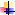 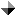 Sr. No.SubjectPage No.Agriculture5Arts & Sports – Pakistan5Banking, Finance and Stock Exchange5Biographies5Business, Economics & Industry5Current Issues – Pakistan8Current Issues – World8Defense/ Military 9Education-Pakistan9Education World9Geography and Travel9Governance / Policies – Pakistan9Governance / Policies – World10Health and Environment 10History And Archaeology – Pakistan10History And Archaeology – World10Human Rights–Pakistan10Human Rights–World11India Politics, Policies and Relations11Indo-Pak Relations11Internationl Relations 11Islam 12Kashmir12Language and Literature13Law and Legislation 13Media – Pakistan13Media – world13Miscellaneous13Other religions 13Organizations14Pakistan Foreign Relations14Peace and war / After effects14Politics – Pakistan14Politics – World15Power Resources ( Gas, Oil, Dam, etc)16Science and Information Technology17Social Problems 17Society and Culture – Pakistan17Terrorism 17US Politics, Policies and Relations18World Conflicts19AGRICULTURE Niazi, M.A.. "Not an election year budget." The Nation  , 2 June, 2017, p.7ARTS & SPORTS – Aijaz Zaka Syed. "A war by other means." The News, 23 June, 2017, p.7Amanat Ali Chaudhry. "The metaphor of cricket." The News, 21 June, 2017, p.6Ashaar Rehman. "The country spread." Dawn, 23 June, 2017, p.8B J Sadiq. "Pakistan Cricket:Back to its Roaring Best." Daily Times, 23 June, 2017, P.A7Dr Ramesh Kumar Vankwani. "Lessons for the future." The News, 23 June, 2017, p.6Ikram Sehgal. "Talent and spirit running wild." Business Recorder, 23 June, 2017, P.20Jawed naqvi. "All's nearly well that ends well." Dawn, 20 June, 2017, p.8Junaid Ashraf. "Stand up for the champions." The Nation  , 20 June, 2017, p.6Kamila Hayat. "Beyond the dream." The News, 22 June, 2017, p.7Khursheed Sardar. "Divine intervention." The Nation  , 20 June, 2017, p.7Michael, Kugelman. "Ode to Team Green." Dawn, 21 June, 2017, p.9Rehman, I.A.. "Sports and sportsmanship." Dawn, 29 June, 2017, p.6Samson Simon Sharaf. "The game of harnessing fear." The Nation  , 24 June, 2017, p.6Shaukat Qadir. "The real Victor Was the game not the Team." Daily Times, 25 June, 2017, P.A7Tariq, S.. "Team Pakistan." The Nation  , 22 June, 2017, p.6Vitchek, Andre. "False hopes." The News, 1 June, 2017, p.7BANKING , FINANCE AND  STOCK EXCHANGEAzhar Zia-ur-Rehman. "Financial institutions: A framework for technology governance." Business Recorder, 18 June, 2017, P.16David, Pilling. "Zuma wages war on South Africa's institutions." Financial Times, 29 June, 2017, P.9Farhat Ali. "Investor-friendly Punjab." Business Recorder, 17 June, 2017, P.18George, Magnus. "China's financial clampdown is a risky business." Financial Times, 1 June, 2017, P.9Gillian, Tett. "A rate rise will strengthen the Fed's hand." Financial Times, 9 June, 2017, P.9Gillian, Tett. "The appetite for argentina's 100 year bond points to an investment bubble." Financial Times, 23 June, 2017, P.11Gillian, Tett. "Yellen banks on an aggressively passive strategy." Financial Times, 16 June, 2017, P.9Gregory, Meyer. "Crop of the century." Financial Times, 21 June, 2017, P.7James, Gorman. "The last thing banks need is yet more rules." Financial Times, 14 June, 2017, P.11James, Shepherd-Barron. "The true star of financial innovation is the omnipresent, under-appreciated ATM." Financial Times, 23 June, 2017, P.11John Geddie. "Sulk but no tantrum likely as central banks sidle towards exit." Business Recorder, 02 June, 2017, P.20John, Gapper. "Amazon goes back to the future of food." Financial Times, 22 June, 2017, P.9Kent, Walker. "Four ways google will help to tackle extermism." Financial Times, 19 June, 2017, P.9Marc Jones. "New central bank harmony has markets changing their tune." Business Recorder, 30 June, 2017, P.20Mark, Carney. "Better market information can help combat climate change." Financial Times, 29 June, 2017, P.9Martin, Wolf. "Sleepwalking towards a chaotic Brexit." Financial Times, 14 June, 2017, P.11Merryn, Somerset Webb. "Dystopian fears stalk emerging market investors." Financial Times, 24/25 June, 2017, P.7Minxin, Pei. "Xi's war on the financial crocodiles gathers pace." Financial Times, 26 June, 2017, P.11Rana, Foroohar. "A post-populist playbook for capitalists." Financial Times, 26 June, 2017, P.9Rana, Foroohar. "Release big Tech's grip on power." Financial Times, 19 June, 2017, P.9Simon, Mundy. "India inc's banking tightrope." Financial Times, 5 June, 2017, P.9Sujeet, Indap. "Multiple problems." Financial Times, 19 June, 2017, P.7BIOGRAPHIES Anthony, Levandowski. "A self-starter hits bumps in the road." Financial Times, 3/4 June, 2017, P.9Arlene, Foster. "Ulsterwoman with the keys to power." Financial Times, 17/18 June, 2017, P.9I.A. Rehman. "An outstanding journalist." Dawn, 15 June, 2017, p.08Sakib Sherani. "Heavy hand of the state." Dawn, 23 June, 2017, p.8Zubeida Mustafa. "Candle of hope." Dawn, 09 June, 2017, p.09BUSINESS, ECONOMICS & INDUSTRYAdnan Aamir. "Budget and accountability." The News, 13 June, 2017, p.6Adnan adil. "A question of priorities." The News, 1 June, 2017, p.6Ahmed Bilal Mehboob. "Law to regulate budget." Dawn, 20 June, 2017, p.8Alex Lawler. "Despite weak oil prices, OPEC still pockets more dollars." Business Recorder, 29 June, 2017, P.14Allison Jackson. "US backsliding on Paris deal a gift for China." Business Recorder, 03 June, 2017, P.18Amal Khan. "The economics of fairytales." The Nation  , 11 June, 2017, p.6Amanat Ali Chaudhry. "Putting the economy first." The News, 16 June, 2017, p.6Amin Mukaty. "Need for provincial asset management companies." Business Recorder, 13 June, 2017, P.20Anjum Altaf. "A guide to inequality." Dawn, 13 June, 2017, p.08Anjum Ibrahim. "C/A deficit: a wake-up call." Business Recorder, 19 June, 2017, P.16Anjum Ibrahim. "Dar's claims and PWC report." Business Recorder, 12 June, 2017, P.18Anjum Ibrahim. "MoF shows no appetite for criticism." Business Recorder, 26 June, 2017, P.14Ann Saphir, Jason Lange. "Inflation fizzle may once again leave Fed rate path in doubt." Business Recorder, 14 June, 2017, P.20Bakhtiyar Kazmi. "Dream party." Dawn, 25 June, 2017, p.9Bryan, Harris. "From feudalism to crony capitalism." Financial Times, 22 June, 2017, P.7Byron Kaye, Jeffrey Dastin. "Not yet Amazon Prime time: Australia retail sell-off overblown?." Business Recorder, 17 June, 2017, P.18Caroline Wambui. "Online cow shopping gathers pace among Kenyan farmers." Business Recorder, 25 June, 2017, P.20Christopher Rickleton. "Kazakh energy expo sapped by rows over costs, visitors." Business Recorder, 22 June, 2017, P.22David, Bond. "The new hosts of the party." Financial Times, 26 June, 2017, P.7Dr Farrukh Saleem. "Venezuela's debt." The News, 11 June, 2017, p.6Dr Hafiz A Pasha. "Infeasible financing of budget deficit." Business Recorder, 13 June, 2017, P.20Dr Hafiz A Pasha. "The big error." Business Recorder, 29 June, 2017, P.14Dr Hafiz A Pasha. "Understated expenditure projections." Business Recorder, 06 June, 2017, P.22Dr Ikramul Haq. "Undoing Unjust tax System." Daily Times, 04 June, 2017, P.A6Dr Maqsudul Hasan Nuri. "SCO coming of age - I." Business Recorder, 20 June, 2017, P.20Dr Maqsudul Hasan Nuri. "SCO coming of age - II." Business Recorder, 25 June, 2017, P.20Edward, Luce. "Hubris delivers democracy its Minsky moment." Financial Times, 15 June, 2017, P.11Farhat Ali. "CPEC going global." Business Recorder, 03 June, 2017, P.18Farid A. Malik, Dr.. "Industry academia linkages." The Nation  , 14 June, 2017, p.7Farrukh Rehman. "Recognition of cos' earnings requires reassessment." Business Recorder, 01 June, 2017, P.22Farrukh Saleem. "Sri Lanka for sale?." The News, 4 June, 2017, p.6Gillian, Tett. "Executives quietly turn away from globalisation." Financial Times, 2 June, 2017, P.9Gurcharan, Das. "Unity at midnight beckons with India's tax reform." Financial Times, 29 June, 2017, P.9Hassan Javid. "Boycotting Khaadi." The Nation  , 4 June, 2017, p.6Henry, Foy. "Prising open central Asia." Financial Times, 20 June, 2017, P.7Huzaima Bukhari, Dr Ikramul Haq. "Finance Act 2017: Blatant constitutional violation." Business Recorder, 23 June, 2017, P.20Huzaima Bukhari, Dr Ikramul Haq. "Finance Bill 2017: Why tax exemption for political parties?." Business Recorder, 02 June, 2017, P.20Huzaima Bukhari, Dr Ikramul Haq. "Punjab Budget 2017-18: Growth sans justice." Business Recorder, 09 June, 2017, P.20Huzaima Bukhari, Dr Ikramul Haq. "Taxing capital gains." Business Recorder, 30 June, 2017, P.20Idrees Khawaja. "Charter of economy." Dawn, 07 June, 2017, p.09Ikramul Haq. "State of the budget." The News, 4 June, 2017, p.7Imtiaz Alam. "It's the political economy." The News, 3 June, 2017, p.6Imtiaz Rafi Butt. "From CPEC to OBOR." The Nation  , 2 June, 2017, p.7Irtaza Janjua. "A model of developments." The News, 15 June, 2017, p.6Izabella, Kaminska. "Growing secpticism challenges the blockchain hype." Financial Times, 21 June, 2017, P.9Jahanzeb Awan.. "Exploring missing links in development.." Daily Times, 15 June, 2017, A6Javid Husain. "Campaign against CPEC." The Nation  , 20 June, 2017, p.7Jazib Nelson. "Budgeting for Elections." Daily Times, 04 Junr, 2017, P.A7Jean-Baptiste Oubrier. "British vote sparks more economic uncertainty." Business Recorder, 10 June, 2017, P.18John, Gapper. "Chemicals were the future once but no longer." Financial Times, 1 June, 2017, P.9John, Gapper. "Do not bend the rules for Saudi Aramco." Financial Times, 8 June, 2017, P.9John, Gapper. "Kalanick lacks the ethics to steer Uber." Financial Times, 15 June, 2017, P.11John, Gapper. "Time runs out for the 30-second ad." Financial Times, 29 June, 2017, P.9Judith, Evans. "The gilded glut." Financial Times, 9 June, 2017, P.7Kamal Monnoo, Dr.. "CPEC Care needed." The Nation  , 7 June, 2017, p.6Kamal Monnoo, Dr.. "Tax reforms What they entail." The Nation  , 21 June, 2017, p.7Karen Brettell. "Bond market flashing worry on economy, countering Fed view." Business Recorder, 23 June, 2017, P.20Khurram Husain. "Deficits and reserves." Dawn, 15 June, 2017, p.08Kiran, Stacey. "Modi's great tax gamble." Financial Times, 27 June, 2017, P.7Lawrence, Summers. "Business needs to show there is more to America than Trump." Financial Times, 5 June, 2017, P.11M S Khan. "High hopes." The Nation  , 16 June, 2017, p.7M Ziauddin. "Adjusting to a whirling world order." Daily Times, 16 June, 2017, A6M Ziauddin. "SCO's global economic reach." Business Recorder, 14 June, 2017, P.20M Ziauddin. "The future of global economy." Business Recorder, 07 June, 2017, P.20M Ziauddin. "Tracking dirty money." Business Recorder, 21 June, 2017, P.20Malick Rokhy BA. "Senegal's corner shops go digital to track trade." Business Recorder, 19 June, 2017, P.16Malik Muhammad Ashraf. "Budget 2017-2018 : an anodyne view." The News, 1 June, 2017, p.6Martin, Wolf. "The economic origins of the populist surge ." Financial Times, 28 June, 2017, P.9Mubashir Akram. "Shaping the Pakistani middle class.." Daily Times, 12 June 2017, A6.Muhammad Ashraf. "Entrepreneurship: Engine of growth." The Nation  , 9 June, 2017, p.6Mushtaq Rajpar. "The political economy of Balochistan." The News, 24 June, 2017, p.6Mushtaq Rajpar. "Understanding the US-India relationship." The News, 30 June, 2017, p.6Mushtaq Rajpar. "Who is failing Sindh?." The News, 2 June, 2017, p.6Naeem Sadiq. "A haven for lawless vehicles." The News, 20 June, 2017, p.6Nasir Iqbal. "The optimal level." The News, 6 June, 2017, p.6Norihiko Shirouzu. "China problems force Aston Martin into global recall of 1,658 cars." Business Recorder, 21 June, 2017, P.20Olga Yagova. "Rising Kashagan output weights on Kazakhstan's CPC oil price." Business Recorder, 09 June, 2017, P.20Parvez Hasan. "State of economy." Dawn, 20 June, 2017, p.9Patrick Graham. "Forget euro zone breakup, sterling now deemed riskier." Business Recorder, 24 June, 2017, P.16Richard, Milne. "Electric dreams, subsidised reality." Financial Times, 15 June, 2017, P.9Robin Respaut. "Fewer muni bonds have investors snapping up riskier hospital deals." Business Recorder, 06 June, 2017, P.22Sakib Sherani. "Facets of inequality." Dawn, 09 June, 2017, p.08Sam, Fleming. "The case for a pay rise." Financial Times, 8 June, 2017, P.7Samuel Shen, Engen Tham. "In China, stocks-for-loans under stress as markets slide." Business Recorder, 11 June, 2017, P.16Shabir Ahmed. "Budget and budgetism." Business Recorder, 01 June, 2017, P.22Shabir Ahmed. "Pessimistic optimism." Business Recorder, 15 June, 2017, P.20Shabir Ahmed. "Trade policy: old wine, new bottle?." Business Recorder, 22 June, 2017, P.22Shahzad Tahir. "Barriers to deliverance." The News, 15 June, 2017, p.6Stephanie, Flanders. "Investors are unimpressed by a focus on the small stuff." Financial Times, 10/11 June, 2017, P.11Sugar talks turn sour, Donnan, Shawn. "." Financial Times, 1 June, 2017, P.7Syed Bakhtiyar Kazmi. "Ice-nine." Business Recorder, 20 June, 2017, P.20Syed Bakhtiyar Kazmi. "Rainy days." Business Recorder, 13 June, 2017, P.20Syed Shabbar Zaidi. "Tax on undistributed profit of companies: Need for review and change - I." Business Recorder, 29 June, 2017, P.14Tahir Jahangir. "Export slide: Have we thrown in the towel?." Business Recorder, 01 June, 2017, P.22Talat Farooq. "Security for CPEC." The News, 18 June, 2017, p.6Tanya, Powley. "Flagging carrier?." Financial Times, 2 June, 2017, P.7Tom, Mitchell. "A deal too far." Financial Times, 17/18 June, 2017, P.7Tommy Wilkes, Mayank Bhardwaj. "Cattle slaughter crackdown ripples through India's leather industry." Business Recorder, 15 June, 2017, P.20Vidya Ranganathan. "Yuan bears throw in the towel, say it isn't worth fighting China's PBOC." Business Recorder, 21 June, 2017, P.20Vikram Subhedar, Trevor Hunnicutt. "Continental drift: Investors embrace Europe, ex-UK." Business Recorder, 07 June, 2017, P.20Yasir Cheema. "Looking beyond the promise." The News, 18 June, 2017, p.6Yusuf H Shirazi. "Shifting trade priorities." The News, 22 June, 2017, p.6CURRENT ISSUES – Amir Hussain. "The power of the local." The News, 2 June, 2017, p.6Ashraf Jehangir Qazi. "Justice and Panama." Dawn, 24 June, 2017, p.8Babar Sattar. "Intra-elite cinflicts." The News, 17 June, 2017, p.7Babar Sattar. "Rule of law on trial." The News, 10 June, 2017, p.7Ghazi Salahuddin. "A choice of parables." The News, 04 June, 2017, p.7Ghazi Salahuddin. "Tolerance of extremism." The News, 11 June, 2017, p.7Gideon, Rachman. "The qatar crisis has global implication." Financial Times, 20 June, 2017, P.9Huma Yusuf. "Uncertain city life." Dawn, 19 June, 2017, p.9Ikram Sehgal. "Game on!." Business Recorder, 02 June, 2017, P.20Ikram Sehgal. "Misusing corporate responsibility." Business Recorder, 16 June, 2017, P.20Irfan Husain. "Five decades of pain." Dawn, 10 June, 2017, p.09Kamila Hayat. "The loss of reason." The News, 29 June, 2017, p.7Noman Ahmad. "Unplanned Karachi." Dawn, 11 June, 2017, p.09Owen Bennett-Jones. "Brotherhood's role." Dawn, 15 June, 2017, p.09Raashid Wali Janjua. "Sino-us and Pakistan-Great Gaming Triangle." Daily Times, 10 June, 2017, P.A6Rahimullah Yousafzai. "The season of JITs." The News, 17 June, 2017, p.6Saad Rasool. "Investigating the king's coterie." The Nation  , 11 June, 2017, p.7Saida Fazal. "Unnecessary controversies." Business Recorder, 08 June, 2017, P.20Umair Javed. "JIT and the 2018 elections." Dawn, 19 June, 2017, p.8Zahid Hussain. "Sharif's JIT saga." Dawn, 14 June, 2017, p.08CURRENT ISSUES – WORLDAban Marker Kabraji. "World Oceans Day." The News, 12 June, 2017, p.7Afrasiab Khattak. "The Kabul massacre." The Nation  , 3 June, 2017, p.7Afraslab Khattak. "Baloch in teh eye of storm." The Nation  , 17 June, 2017, p.7Afraslab Khattak. "The West Asian volcano." The Nation  , 10 June, 2017, p.7Amna Ashraf Khan. "A rift in the Gulf." The Nation  , 19 June, 2017, p.7Arhama Siddiqa. "The perfect camouflage." The Nation  , 11 June, 2017, p.7Athar Z Abbasi. "Pakistan's entry into SCO." The Nation  , 19 June, 2017, p.6Caroline, Binham. "A costly cash call." Financial Times, 24/25 June, 2017, P.5Daud Mazhar. "Final Curtain call." The Nation  , 13 June, 2017, p.7David W Pear. "Never surrender." The News, 9 June, 2017, p.7Dr Naazir Mahmood. "On the verge of war." The News, 10 June, 2017, p.6Dr Naazir Mahmood. "The elected vs the selected." The News, 17 June, 2017, p.6Farrukh Khan Pitafi. "Much ado about Panama." The News, 7 June, 2017, p.6Hassan Javid. "Grenfell Tower Fire and Neoliberalism." The Nation  , 18 June, 2017, p.6Imtiaz Rafi Butt. "Long live the revolution." The Nation  , 23 June, 2017, p.7Jalees Hazir. "The fly in the SCO soup." The Nation  , 15 June, 2017, p.6Jalees Hazir. "The US and proxy terrorists." The Nation  , 1 June, 2017, p.6Kamila Hayat. "Finding the right friends." The News, 9 June, 2017, p.6Khurram Minhas. "Cornering Iran." The Nation  , 5 June, 2017, p.6Mohsin Raza Malik. "The Palestinian question." The Nation  , 22 June, 2017, p.7Mosharraf Zaidi. "Reminders of collective challenge." The News, 6 June, 2017, p.7Muhammad Ashraf. "Selective accountabiltiy." The Nation  , 30 June, 2017, p.6Naeem Khaid Lodhi, Lt. Gen. "Degeneration at alarming levels." The Nation  , 15 June, 2017, p.7Niazi, M.A.. "Generatinal challenge." The Nation  , 30 June, 2017, p.7Niazi, M.A.. "When there is a hung Parliament." The Nation  , 16 June, 2017, p.7Philip Luther. "50 years of oppression." The News, 10 June, 2017, p.7Saad Rasool. "No action plan." The Nation  , 25 June, 2017, p.7Samson Simon Sharaf. "Tora Bora: The emerging redoubt." The Nation  , 17 June, 2017, p.6Samson Simon Sharfaf. "Shifting polarity." The Nation  , 3 June, 2017, p.6Samson Slmon Sharaf. "The Neo Southern front." The Nation  , 10 June, 2017, p.6Shahid Zubair, Prof.. "World War III." The Nation  , 10 June, 2017, p.7Shahzad Chaudhry. "." The News, 16 June, 2017, p.6DEFENSE/ MILITARYCyril, Almeida. "The militancy trap." Dawn, 25 June, 2017, p.8Dr Farrukh Saleem. "Rule of generals." The News, 25 June, 2017, p.6Javed Hussain. "The defeated superpower." The Nation  , 25 June, 2017, p.7Rizwan Asghar. "Moving Forward on the CTBT." Daily Times, 23 June, 2017, P.A7EDUCATION – Abdul Rasheed Shaikh. "Education Woes." Daily Times, 07 June, 2017, P.A7Ammar Ali Jan. "Campuses and the fear of freedom." The News, 21 June, 2017, p.7Asghar Soomro. "Education failure." Dawn, 13 June, 2017, p.09Beelam Ramzan. "The dilemma of CSS." The News, 4 June, 2017, p.6Faisal Bari. "An educational chasm." Dawn, 30 June, 2017, p.8Faisal Bari. "Is cheating a norm now?." Dawn, 02 June, 2017, p.08Faisal Bari. "Is education a priority?." Dawn, 16 June, 2017, p.08Hajrah Mumtaz. "Education concerns." Dawn, 19 June, 2017, p.9Jamila Razzaq. "Catalysts for female education." The News, 29 June, 2017, p.6Muhammad Murtaza Noor. "QAU: fifty years of excellence." The Nation  , 21 June, 2017, p.7Nauman Asghar. "The CSS debate." The News, 11 June, 2017, p.6Shahid Siddiqui. "The humanising force." The News, 19 June, 2017, p.6Syed Bakhtiyar Kazmi. "'I know...'." Dawn, 04 June, 2017, p.09Ziaul Qayyum, Dr.. "Refurbish their minds." The Nation  , 26 June, 2017, p.7EDUCATION – WORLDJavier Tovar. "Bilingual education in US in its infancy, but growing." Business Recorder, 04 June, 2017, P.16GEOGRAPHY AND TRAVEL Hajrah Mumtaz. "Boon or a curse?." Dawn, 05 June, 2017, p.09GOVERNANCE / POLICIES – Abira Ashfaq. "The problem with NGOs." The News, 25 June, 2017, p.7Anjum Ibrahim. "A set of broken promises." Business Recorder, 05 June, 2017, P.18Atta-ur-Rehman. "A national innovation policy." The News, 14 June, 2017, p.6Danish Zaid. "Big data can Solve Governance woes." Daily Times, 10 June, 2017, P.A7Dr Ehtasham Anwar. "Death of a sanitary worker." The News, 22 June, 2017, p.6Farhat Ali. "Power sector: little or no improvement." Business Recorder, 10 June, 2017, P.18Farhat Ali. "Power sector: poor governance." Business Recorder, 24 June, 2017, P.16Gul Bukhari. "Deathwish." The Nation  , 4 June, 2017, p.7Huzaima Bukhari, Dr Ikramul Haq. "The 'roadmap'." Business Recorder, 16 June, 2017, P.20I Hussain. "The landslide that wasn't." The News, 15 June, 2017, p.7I.A. Rehman. "Land compensation." Dawn, 01 June, 2017, p.08Ikram Sehgal. "A burning issue." Business Recorder, 30 June, 2017, P.20Imtiaz Alam. "Four years." The News, 8 June, 2017, p.7Irshad Ahmad. "International Obligations and Fata's Governance." Daily Times, 08 June, 2017, P.A6Juma Khan Sufi. "Our Pakhtun roots." The News, 23 June, 2017, p.6Khalid Bhatti. "Privatising education." The News, 24 June, 2017, p.6Masood Hasan. "Recent past not our future." The Nation  , 19 June, 2017, p.7Mohammad Shehzad. "Bringing Army under Civilian's Control is not Difficult." Daily Times, 05 June, 2017, P.A7Mohammad Waseem. "Antics of the small screen." The News, 25 June, 2017, p.6Mohsin Raza Malik. "On budgetary gimmicks." The Nation  , 7 June, 2017, p.7Mushtaq Rajpar. "KP finanaces: a review." The News, 12 June, 2017, p.6Niaz Murtaza. "Solutions please." Dawn, 20 June, 2017, p.9Niazi, M.A.. "The post Budget budgets." The Nation  , 9 June, 2017, p.7Rukhsana Shah. "Governance woes." Dawn, 09 June, 2017, p.09Shahzad Chaudhry. "More vision wasted." The News, 9 June, 2017, p.6Tasneem Noorani. "District magistrate." Dawn, 22 June, 2017, p.9GOVERNANCE / POLICIES – WORLDChris, Giles. "Why London deserves a thank you note from Britain." Financial Times, 9 June, 2017, P.9Dr Ikramul Haq. "Terror and the drug trade." The News, 26 June, 2017, p.6Paul, Marshall. "Enthuse the young with an upbeat vision of Brexit." Financial Times, 13 June, 2017, P.9Robert, Hannigan. "Silicon valley is central to the fight against terror." Financial Times, 6 June, 2017, P.9Simeon, Kerr. "An emirate's stress test." Financial Times, 10/11 June, 2017, P.9HEALTH AND ENVIRONMENT Azal Zahir. "Reconnecting children to nature." The Nation  , 29 June, 2017, p.6Bojan Kavcic. "Slovenia's 'eco-hero' who crushed a cement giant." Business Recorder, 05 June, 2017, P.18Dr A Q Khan. "All about the heart." The News, 25 June, 2017, p.7Dr Mehreen Mujtaba. "Feeling the heat." The News, 22 June, 2017, p.6Edwin, Heathcote. "Battles against red tape endanger housing safety." Financial Times, 16 June, 2017, P.9Farhan Bokhari. "A hard image." Dawn, 06 June, 2017, p.09Haris Ahmed. "The unchecked antibiotic." The News, 20 June, 2017, p.6John Laforge. "Poison in the air." The News, 23 June, 2017, p.7Martin, Wolf. "Trump's bad judgment on Pairs." Financial Times, 7 June, 2017, P.9Mashaal Gauhar. "Dr Sania Nishtar-a Public Health role Model." Daily Times, 06 June, 2017, P.A6Neil Buhne. "Environment Day." Dawn, 05 June, 2017, p.09Syed Muhammad Abubakar. "The climate anomaly." The News, 11 June, 2017, p.7Zeenat Hisan. "Sanitation workers." Dawn, 12 June, 2017, p.9HISTORY AND ARCHAEOLOGY – Aasim Sajjad Akhtar. "The bourgeois trap." Dawn, 30 June, 2017, p.9Adeela Naureen. "The legend of Bhindranwale." The Nation  , 3 June, 2017, p.7Ghazanfar Mehdi. "A veteran leader." The Nation  , 30 June, 2017, p.7Irfan Husain. "Back to barracks?." Dawn, 03 June, 2017, p.09Kamila Hyat. "Finding an identity." The News, 1 June, 2017, p.7Senator Rehman Malik. "Pakistan speaks: My tragedies and hopes." The Nation  , 26 June, 2017, p.7HISTORY AND ARCHAEOLOGY – WORLDA  Q Khan. "A leaf from history." The News, 5 June, 2017, p.6Reema Shaukat. "Pakistan in Shanghai Club." The Nation  , 13 June, 2017, p.7HUMAN RIGHTS–PAKISTANAhmed Bilal. "Bloopers that parents make." The Nation  , 16 June, 2017, p.6Ahsan Kureshi. "Communal response." The Nation  , 10 June, 2017, p.6Anum Malkani. "18." Dawn, 09 June, 2017, p.Atle, Hetland. "After Ramadan and Eid." The Nation  , 29 June, 2017, p.7Aziz Ali Dad. "Sanity and suicide." The News, 07 June, 2017, p.7David, Pilling. "China's testing ground." Financial Times, 14 June, 2017, P.9I.A. Rehman. "Senior Citizens ignored again." Dawn, 08 June, 2017, p.08Inamullah Marwat. "Empathic listening." The Nation  , 7 June, 2017, p.7Inamullah Marwat. "Politics, in essence." The Nation  , 13 June, 2017, p.6Irfan Husain. "The other half." Dawn, 24 June, 2017, p.9Jamil Junejo. "Discriminatory draft bill on transgender rights." Daily Times, 21 June, 2017, A7Kashif Shamim Siddqui. "Painful deaths." The Nation  , 23 June, 2017, p.6Khurram Husain. "Plundering the poor." Dawn, 29 June, 2017, p.6Mina Malik Hussain. "On the wife police." The Nation  , 5 June, 2017, p.6Muhammad Mujid Bashir. "The invisible workforce." The Nation  , 20 June, 2017, p.6Munir Ahmed. "Human Rights Propaganda." Daily Times, 30 June, 2017, P.A7Parvez Rahim. "Workers' incentives." Dawn, 01 June, 2017, p.09Rafia Zakaria. "Fear in Finsbury Park." Dawn, 21 June, 2017, p.8Rehman, I.A.. "The Wages of insecurity." Dawn, 22 June, 2017, p.8Rukhsana Shah. "Child protection." Dawn, 25 June, 2017, p.9Shaguftta Gull. "Why is it so easy to victimise women?." Daily Times, 13 June, 2017, A7Syed Miqdad Naqvi. "Meeting obligations." The News, 13 June, 2017, p.7Yasser Latif Hamdani. "EU and our human rights situation." Daily Times, 19 June, 2017, A6HUMAN RIGHTS – WORLDKhairunissa Dhala. "Sudan's refugees." The News, 24 June, 2017, p.7INDIA POLITICS, POLICIES AND RELATIONSA.G. Noorani. "Reviving a party." Dawn, 17 June, 2017, p.09Adnan Randhawa. "Stemming the tide of Indo-Pak Hostility." Daily Times, 22 June, 2017, P.A6Aijaz Zaka Syed*. "Human shields and sacred cow." The News, 9 June, 2017, p.7Aijaz Zaka Syed. "The mollycoddling of Modi." The News, 30 June, 2017, p.7Dr Imran Iqbal. "Modi returns to mother Russia." Daily Times, 14 June, 2017, A7Jawed Naqvi. "Of good, bad and clever banias." Dawn, 13 June, 2017, p.08Jawed Naqvi. "There's no need to be alarmed." Dawn, 06 June, 2017, p.08Junaid Ashraf. "India's EPEC paranoia." The Nation  , 13 June, 2017, p.6Latha, Jishnu. "New India is running amok." Dawn, 12 June, 2017, p.8M Ziauddin. "An Insider's view on Pak-India Ties." Daily Times, 23 June, 2017, P.A6Murtaza Shibli. "India's forgotten honour." The News, 3 June, 2017, p.6Murtaza Shibli. "The glorious Indian cow." The News, 10 June, 2017, p.6Pronoy Rai. "Three Years in Mourning." Daily Times, 03 June, 2017, P.A7INDO-PAK RELATIONSA.G. Noorani. "SCO's new members." Dawn, 10 June, 2017, p.09Imtiaz Alam. "A partnership of convenience." The News, 29 June, 2017, p.6Rizwan Asghar. "India's unchecked abmitions." The News, 7 June, 2017, p.6S M Hali. "Validity of Kulbhoshan's Case." Daily Times, 03 June, 2017, P.A7Syed Talat Hussain. "The threat and the theatre." The News, 19 June, 2017, p.7INTERNATIONAL RELATIONS Abbas Nasir. "A cry for calm hands." Dawn, 10 June, 2017, p.08Abbas Nasir. "A kingdom in transition." Dawn, 24 June, 2017, p.8Ahmad Rashid Malik, Dr.. "All roads lead to China." The Nation  , 6 June, 2017, p.6Ahmad Rashid Malik. "The price of CPEC." The Nation  , 14 June, 2017, p.6D Suba Chandran. "Indo-us Prosperity Pact." Daily Times, 30 June, 2017, P.A7D Suba Chandran.. "Doha to Astana: insulate and integrate.." Daily Times, 15 June, 2017, A6David Harding. "Diplomatic crisis becomes humanitarian issue." Business Recorder, 12 June, 2017, P.18David, Gardner. "Qatar pays for bettig on the Brotherhood." Financial Times, 7 June, 2017, P.9Dr Ejaz Hussain. "Is it Wotth Fighting for Us-Pak Relationship?." Daily Times, 09 June, 2017, P.A6Dr Maqsudul Hasan Nuri. "On balancing Iran-Saudi relations: A hamletian quandary." Business Recorder, 04 June, 2017, P.16F.S. Aijazuddin. "May and Might." Dawn, 15 June, 2017, p.09Fahd Humayun. "Pakistan's regional policy choices." The News, 4 June, 2017, p.6Harlan Ullman. "Dealing with China and Russia." Daily Times, 22 June, 2017, P.A7Hussain H. Zaidi. "From Tehran to Riyadh." The News, 1 June, 2017, p.6James, Kynge. "Tiffs and tension behind an unlikely love-in." Financial Times, 3/4 June, 2017, P.9Javid Husain. "Muslim world in disarray." The Nation  , 6 June, 2017, p.7Mahir Ali. "Naughty Qatar." Dawn, 14 June, 2017, p.09Malik Muhammad Ashraf. "On the right track." The News, 14 June, 2017, p.6Marvi Sirmed. "What do we want in Afghanistan?." Daily Times, May, 2016, A7Moeed Yusuf. "A positive move." Dawn, 13 June, 2017, p.09Mohammad Waseem. "An ignoramus par excellence." The News, 11 June, 2017, p.6Munir Akram. "A dark age." Dawn, 11 June, 2017, p.08Murtaza Shibli. "Russia calling." The News, 17 June, 2017, p.6Pervez Hoodbhoy. "Why remain a petro-puppet?." Dawn, 10 June, 2017, p.08Rashed Rehman. "Trump and Cuba." Business Recorder, 20 June, 2017, P.20Sarah Nawazish. "An ideological victory for Iran." The Nation  , 5 June, 2017, p.7Syed Mudassir Ali Shah. "Kabul in a fix." Dawn, 08 June, 2017, p.09Uzair M. Younus. "A red flag." Dawn, 29 June, 2017, p.7Zafar Haider Jappa. "Exporting donkey hides to China." The Nation  , 6 June, 2017, p.7ISLAM Akbar Ahmed. "An American Advocate for Muslims." Daily Times, 03 June, 2017, P.A6Amin Valliani. "Society's seniors." Dawn, 02 June, 2017, p.09Asha'ar Rehman. "Thoughts on 'aftar'." Dawn, 09 June, 2017, p.08Atle, Hetland. "In the spirit of ramadan." The Nation  , 22 June, 2017, p.7Dr Ikram ul Haq. "Woes of Muslim ummah.." Daily Times, 18 June, 2017, A7Dr Ramesh Kumar Vankwani. "The ethical connection." The News, 16 June, 2017, p.6Dr Zahoor Khan. "Islamic Concept of Poverty and  Zakat." Daily Times, 05 June, 2017, P.A7Kashif Shahzada. "A diverse worlde." Dawn, 16 June, 2017, p.09Mohsin Raza Malik. "Political thought of Imam Ali." The Nation  , 14 June, 2017, p.7Nikhat Sattar. "Showing gratitude." Dawn, 30 June, 2017, p.9Zaigham Khan. "A fatwa against fatwas." The News, 5 June, 2017, p.6Zarrar Khuhro. "Brutish celebrations." Dawn, 26 June, 2017, p.9KASHMIR AND  ISSUESDurdana Najam. "Kashmir celebrates Pakistan." The Nation  , 24 June, 2017, p.6Ershad Mahmud. "Breaking the Kashmir deadlock." The News, 21 June, 2017, p.6Javaid Iqbal Bhat. "Indo Pak cricket rivalry and kashmir." Daily Times, 17 June, 2017, A7Marvi Sirmed. "What do we Want in Afghanistan?." Daily Times, 22 June, 2017, P.A6MImran Malik. "Unshackling Kashmir." The Nation  , 8 June, 2017, p.7Mohsin Raza Malik. "Kashmir: A boiling pot." The Nation  , 1 June, 2017, p.7Naazir Mahmood. "A dirty war." The News, 3 June, 2017, p.6Nyla Ali Khan. "Restore autonomy in Kashmir." Daily Times, 14 June, 2017, A7Riyaz Wani. "Celebrating Pakistan Cricket win in Kashmir." Daily Times, 25 June, 2017, P.A7Sikander Ahmed Shah. "Kashmiri celebrations." Dawn, 26 June, 2017, p.8LANGUAGE AND LITERATURE Dr A Q Khan. "Treasures of knowledge." The News, 12 June, 2017, p.6Suljuk Mustansar Tarar. "A soft image." The News, 12 June, 2017, p.6Yaqoob Khan Bangash. "Urdu Language and Paskistani Identity." Daily Times, 08 June, 2017, P.A6Zubeida Mustafa. "Creeping changes." Dawn, 23 June, 2017, p.9LAW AND LEGISLATION Abid Hussain Chattha. "Constitutional capture." Daily Times, 20 June, 2017, A7Afzal Shigri. "Judiciary and investigation." Dawn, 19 June, 2017, p.8Amal Khan. "What the JIT?." The Nation  , 18 June, 2017, p.7Asha'ar Rehman. "Obsessed with appearances." Dawn, 16 June, 2017, p.18Fakhruddin Valika. "My encounter with Khawar Qureshi." The Nation  , 9 June, 2017, p.7Gul Bukhari. "JIT?." The Nation  , 25 June, 2017, p.6Irfan Husain. "Another fine mess." Dawn, 17 June, 2017, p.09Mohsin Raza Malik. "On Sadiq and Ameen." The Nation  , 29 June, 2017, p.7Mubarak Ali Baloch. "Modern prisons----- missing link in law enforcement." Daily Times, 17 June, 2017, A7Muhammad Ashraf. "JIT credibility dented." The Nation  , 2 June, 2017, p.6Muhammad Murtaza Noor. "Supremacy of the constitution." The Nation  , 6 June, 2017, p.6Saad Rasool. "Summoning the Sharifs." The Nation  , 18 June, 2017, p.7Sarah, O'Connor. "Blurred job definitions serve nobody's interest." Financial Times, 28 June, 2017, P.9Saroop Ijaz. "Judicial Activism- not dirty word." Daily Times, 30 June, 2017, P.A6Shaguftta Gul. "Corporal Punishment." Daily Times, 06 June, 2017, P.A7Syeda Amna Hassan. "Invisible victims of our penal system.." Daily Times, 14 June, 2017, A6Wajid Shamsul Hasan. "'There sits a judge above....'." Daily Times, 21 June, 2017, A6Zafar Azeem. "Western jurisprudence in the eyes of historical school." Business Recorder, 03 June, 2017, P.18MEDIA – A.G. Noorani. "The state's ads." Dawn, 03 June, 2017, p.09Abbas Nasir. "social media minefield." Dawn, 17 June, 2017, p.08Atle, Hatland. "All things considered." The Nation  , 8 June, 2017, p.7Bakhtawar Bilal Soofi. "Information markets." Dawn, 14 June, 2017, p.09Umair Javed. "Speaking up for labour." Dawn, 05 June, 2017, p.08MEDIA – WORLDGal, Gadot. "A wonder woman wows the box office." Financial Times, 24/25 June, 2017, P.7Philip, Stephens. "Banish the myths about web freedom." Financial Times, 9 June, 2017, P.9Vankwani, Ramesh Kumar. "Regulating social media." The News, 2 June, 2017, p.6MISCELLANEOUS Anjana, Ahuja. "Google-tinted facts give only of genius." Financial Times, 30 June, 2017, P.9Anthony Langat. "For women in Kenya's dry north, water is power." Business Recorder, 18 June, 2017, P.16Coyle, diane. "Grenfell tower tragedy offers a chance to fix housing policy." Financial Times, 22 June, 2017, P.9Ghazi Salahuddin. "We are playing games." The News, 18 June, 2017, p.7John, Gapper. "Anatomy of a housing disaster." Financial Times, 30 June, 2017, P.7Lciano, Floridi. "A fallacy that slows the artificial intelligence race." Financial Times, 2 June, 2017, P.9Maram Mazen. "Gated compound keep the rich away from Cairo's chaos." Business Recorder, 18 June, 2017, P.16Tim, Harford. "Ignore the scapegoating and build more homes." Financial Times, 24/25 June, 2017, P.7OTHER RELIGIONSAijaz Zaka Syed. "Why Hindutva hates Gandhi." The News, 16 June, 2017, p.7ORGANIZATIONSBrooke, Masters. "In corporate culture, as with fish, rot starts at the head." Financial Times, 17/18 June, 2017, P.9Raza Rumi. "This Summer Pakistan Enters into Another Phase of Instability." Daily Times, 25 June, 2017, P.A6Janan, Ganesh. "Remainers find a more hospitable atmosphere." Financial Times, 20 June, 2017, P.9 FOREIGN RELATIONSNiazi, M.A.. "When friends fall apart." The Nation  , 23 June, 2017, p.7Roy Morrison. "China's ascent." The News, 6 June, 2017, p.7S M Hali. "Impact of Pakistan's SCO entry." Daily Times, 17 June, 2017, A7PEACE AND WAR / AFTER EFFECTSDr Ikraml Haq. "Phony Wars." Daily Times, 25 June, 2017, P.A6Farhan Bokhari. "Curbing non-profits." Dawn, 26 June, 2017, p.9Mashaal Gauhar. "China as International Peace Broker." Daily Times, 30 June, 2017, P.A7Muhammad Amir Rana. "Conquering minds." Dawn, 18 June, 2017, p.08Muhammad Amir Rana. "Going beyond edicts." Dawn, 04 June, 2017, p.08Rafia Zakaria. "'Toxic masculinity'." Dawn, 14 June, 2017, p.08Rizwan Asghar. "Moving forward on the CTBT." The News, 25 June, 2017, p.6Shahzad Chaudhry. "The second cold war." The News, 30 June, 2017, p.6Zahid Hussain. "Third American-Afghan War?." Dawn, 21 June, 2017, p.8POLITICS – Aasim Sajjad Akhtar. "Untouchables." Dawn, 16 June, 2017, p.09Abbas Nasir. "the  PML-N pedigree." Dawn, 03 June, 2017, p.08Amir Hussain. "Citizenship and democracy." The News, 18 June, 2017, p.6Arif Azad. "A new dawn?." Dawn, 18 June, 2017, p.09Asad Rahim Khan. "Mayhem." Dawn, 11 June, 2017, p.09Asha'ar Rehman. "Departure lounge." Dawn, 02 June, 2017, p.08Ashaar Rehman. "When the toughs get going." Dawn, 30 June, 2017, p.8Atle, Hetland. "Step by step." The Nation  , 1 June, 2017, p.7Babar Ayaz. "The Good the bad and the ugly of the Panama Leaks." Daily Times, 22 June, 2017, P.A7Babar Sattar. "The gloves come off." The News, 3 June, 2017, p.7Bashir Riaz. "A memorable birthday." The Nation  , 21 June, 2017, p.6Cyril Almeida. "Paranoia and miscalculation." Dawn, 04 June, 2017, p.08Cyril Almeida. "Pulling back." Dawn, 11 June, 2017, p.08Cyril Almeida. "Warning signs." Dawn, 18 June, 2017, p.08D Asghar. "Panama Papers Frenzy." Daily Times, 08 June, 2017, P.A7Danish Khan. "Demand and supply." The News, 8 June, 2017, p.7Deedar Hussain Samejo. "Beyond political change." The News, 5 June, 2017, p.6Dr Ejaz Hussain. "Politics of cricket." Daily Times, 17 June, 2017, A7Dr Farrukh Saleem. "Power play." The News, 18 June, 2017, p.6Durdana Najam. "Deciphering Pakistan's Perception Problem." Daily Times, 07 June, 2017, P.A7Durdana Najam. "From judicial commission to the JIT." Daily Times, 15 June, 2017, A7Farid A. Malik, Dr.. "Khaki benevolence." The Nation  , 21 June, 2017, p.6Farid A. Malik, Dr.. "Protecting the vote." The Nation  , 7 June, 2017, p.6Hassan Javid. "The decline of the PPP." The Nation  , 25 June, 2017, p.6Hussain H Zaidi. "The PPP's sinking ship." The News, 20 June, 2017, p.6Iftekhar A Khan. "The election season." The News, 21 June, 2017, p.7Ikram Sehgal. "Our very own mafiosi?." Business Recorder, 09 June, 2017, P.20Jahanzed Sukhera. "Jit Probe in view of April 20 Verdict." Daily Times, 20 June, 2017, P.A7Khalid Bhatti. "Is radical reformisim back?." The News, 17 June, 2017, p.6Khawaja, Daud Mazhar. "The circus in the town." The Nation  , 3 June, 2017, p.6M Aamer Sarfraz. "Political stress and its management.." Daily Times, 13 June 2017, P.M Ziauddin. "The Panama Jitters." Daily Times, 09 June, 2017, P.A6M Ziauddin. "Zardari's hold over the PPP." Daily Times, 02 June, 2017, P.A6Mahir Ali. "Britain's vote." Dawn, 07 June, 2017, p.09Mahir Ali. "Electoral rebels." Dawn, 21 June, 2017, p.9Mariam Khan. "The question of RS 10 billion\." The Nation  , 17 June, 2017, p.7Mehboob Qadir. "JIT saga-------- the great farce." Daily Times, 19 June, 2017, A6Mohammad Ali Babakhel. "Who Will Police FATA?." Daily Times, 07 June, 2017, P.A6Mohammad Shehzad. "Nehal Hashmi deserves a 'Nawaz praise prize'!." Daily Times, 19 June, 2017, A7Muhammad Ashraf, Malik. "Political slurs and epithets." The Nation  , 16 June, 2017, p.6Munir Ahmed. "Flipside of Panama Probe." Daily Times, 06 June, 2017, P.A7Murtaza Shibli. "A win for the Kashmiris." The News, 24 June, 2017, p.7Naimat Ullah Khan. "Restructuing quotas for FATA." Daily Times, 21 June, 2017, A7Nazish Brohi. "'Operation Same Page'." Dawn, 06 June, 2017, p.08Prof. Ijaz Khan. "Crisis in Middle east." Daily Times, 13 June, 2017, A6.Qamar cheema. "How JUI-F reinventing itself." Daily Times, 19 June, 2017, A7Rafiullah Kakar. "PTI in Balochistan." Daily Times, 06 June, 2017, P.A6Raja Omer Shabbir. "Carousel of mistrust." The News, 30 June, 2017, p.6Raoof Hasan. "Godfather and the Attendant Mafia." Daily Times, 25 June, 2017, P.A7Raoof Hasan. "The Method Circus." Daily Times, 04 June, 2017, P.A6Rauf Hasan. "Right-sizing the emperor." Daily Times, 18 June, 2017, A6P.Saad Rasool. "Depravity of politics." The Nation  , 4 June, 2017, p.7Saleem Safi. "A tale of two leaders." The News, 20 June, 2017, p.6Saleem Safi. "Coalition options for Pakistan." The News, 10 June, 2017, p.6Shaheen Sehbal. "Down the Jit Rabbit hole." Daily Times, 09 June, 2017, P.A7Shahzad Chaudhr. "A vision wasted." The News, 8 June, 2017, p.6Shahzad Chaudhry. "The politics of the JIT." The News, 26 June, 2017, p.6Shaukat Qadir. "Living in Interesting Times." Daily Times, 04 June, 2017, P.A7Sirajuddin Aziz. "Containerization of politics." Business Recorder, 11 June, 2017, P.16Syed Talat Hussain. "A boxed-in Sharif." The News, 12 June, 2017, p.7Syed Talat Hussain. "Go Nawaz Go." The News, 26 June, 2017, p.7Syed Talat Hussain. "Season of ironies." The News, 5 June, 2017, p.7Tariq, S.. "Heroes Staunch and honest." The Nation  , 15 June, 2017, p.6Tariq, S.. "The first dose." The Nation  , 1 June, 2017, p.6Umar Riaz. "Adverse selection." The Nation  , 9 June, 2017, p.6Wajid Shamsul Hasan. "Don't do unto Others....'." Daily Times, 07 June, 2017, P.A6Wajid Shamsul Hasan. "In Defence of Zardari." Daily Times, 03 June, 2017, P.A6Yousaf Rafiq. "PM the peacemaker." Daily Times, 18 June, 2017, A7Zalan Khan. "The mullah and the Pakhtun." The News, 29 June, 2017, p.6Zalan Khan. "The mullah and the Pakhtun." The News, 30 June, 2017, p.6POLITICS – WORLDAbdul Sattar. "Banking on Corbyn." The News, 13 June, 2017, p.7Alastair Macdonald. "Pay up, make nice if you want 'soft Brexit', EU to tell May." Business Recorder, 16 June, 2017, P.20Ammar Ali Jan. "Corbyn and the rebirth of hope." The News, 14 June, 2017, p.7Atle, Hetland. "Religion in politics." The Nation  , 15 June, 2017, p.7Bill, Emmott. "Celebrate the fact that loyalty in politics has given way to honesty." Financial Times, 10/11 June, 2017, P.11Bill, Emmott. "The tories have misijudged the so-called Brexit election." Financial Times, 8 June, 2017, P.9Carolyn, Fairbairn. "It is time to change tack for the sake of jobs and prosperity." Financial Times, 12 June, 2017, P.9Clin Packham. "US nears decisions on resettlement of Australian-held refugees." Business Recorder, 17 June, 2017, P.18Dario THUBURN. "As May licks wounds, charismatic Scottish leader rises." Business Recorder, 12 June, 2017, P.18Dr Ejaz Hussain. "Soft Coup in Saudi Arabia." Daily Times, 23 June, 2017, P.A6Dr Naazir Mahmood. "What's cooking in the KSA?." The News, 24 June, 2017, p.6Edward, Luce. "The democrats are on a journey to the populist left." Financial Times, 22 June, 2017, P.9Erich, Bonnet. "Brexit and macron have french entrepreneurs dreaming of home." Financial Times, 28 June, 2017, P.9George, Parker. "Limping towards the finish." Financial Times, 3/4 June, 2017, P.6Gideon, Rachman. "Macron will offer no mercy to May." Financial Times, 13 June, 2017, P.9Gideon, Rachman. "North Korea and the dangers of America first." Financial Times, 27 June, 2017, P.9Hamid Dabashi. "Of shadows and fears." The News, 2 June, 2017, p.7Harlan Ullman. "Poli tical crises in US and UK." Daily Times, 15 June, 2017, A7Hassan Javid. "Lessons from the UK Election." The Nation  , 11 June, 2017, p.6Ingrid Melander, Elizabeth Pineau. "Macron factor set to leap from presidency to parliament." Business Recorder, 05 June, 2017, P.22Ivo, Daalder. "Cities forge global links to bypass failing national leaders." Financial Times, 6 June, 2017, P.9Jalees Hazir. "Defeating the unipolar empire." The Nation  , 22 June, 2017, p.6Janan, Ganesh. "A serious end to this frivolous election." Financial Times, 6 June, 2017, P.9Janan, Ganesh. "May's hubris robs Britain of stability." Financial Times, 10/11 June, 2017, P.11Janan, Ganesh. "Playing for time beats all other options." Financial Times, 13 June, 2017, P.9Janan, Ganesh. "Tory self-Interest will keep May in office." Financial Times, 27 June, 2017, P.9Jim, Pickard. "The unlikely rise of Jeremy Corbyn." Financial Times, 6 June, 2017, P.7John Wight. "Trump and Cuba." The News, 26 June, 2017, p.7John, Sawers . "Britain on its own will count for little on the world stage." Financial Times, 21 June, 2017, P.9Kamal Mannoo, Dr.. "UK Election - A surprise?." The Nation  , 14 June, 2017, p.6Kathrin, Hille. "Activists find their voice." Financial Times, 12 June, 2017, P.7Michael Mathes. "After string of defeats, Democrats rudderless in Trump era." Business Recorder, 26 June, 2017, P.14Nick, Clegg. "A five-step plan for May's salvation." Financial Times, 12 June, 2017, P.9Ozer Khalid. "Britain votes." The News, 8 June, 2017, p.6Peter, Mandelson. "One year on, how do we bridge the Brexit divide?." Financial Times, 23 June, 2017, P.11Philip, Stephens. "A path way to avoid Brexit calamity." Financial Times, 16 June, 2017, P.9Philip, Stephens. "How Brexiters lost control of Brexit." Financial Times, 30 June, 2017, P.9Philip, Stephens. "The brexit election leaves Britain the loser." Financial Times, 2 June, 2017, P.9Raashid Wali Janjua. "Qatar crisis." Daily Times, 20 June, 2017, A6Shaukat Qadir. "Where is the Gulf crisis headed?." Daily Times, 18 June, 2017, A7Sushil Aaron. "CBI raid and India's democracy." Daily Times, June, 12, 2017, P.A7Terry, Leahy. "The onus is on business to stand up for wealth creation." Financial Times, 19 June, 2017, P.9Tim, Harford. "Be careful what you wish for in politics." Financial Times, 17/18 June, 2017, P.9Tim, Harford. "The menu of politicians and policies is inedible." Financial Times, 3/4 June, 2017, P.9Wolfgang, Munchau. "Don not overestimate the effect the election will have on Brexit." Financial Times, 12 June, 2017, P.9Wolfgang, Munchau. "Greece offers lessons on how to negotiate Brexit." Financial Times, 26 June, 2017, P.9POWER RESOURCESAsif, M.. "Enabling renewables." Dawn, 22 June, 2017, p.9Khurram Husain. "Emergency in the power sector." Dawn, 22 June, 2017, p.8Khurram Husain. "Load-shedding returns." Dawn, 01 June, 2017, p.08Khurram Husain. "Power rackets continued." Dawn, 08 June, 2017, p.08Kizito Makoye. "Solar energy powers clean water, business opportunities for refugees." Business Recorder, 25 June, 2017, P.20Kulsum Ahmed. "An unprecedented opportunity." Dawn, 12 June, 2017, p.8Mushtaq Rajpar. "Clebrating growth?." The News, 8 June, 2017, p.6Rana, Foroohar. "Politics fuels Trump's retreat from Paris." Financial Times, 5 June, 2017, P.11SCIENCE AND INFORMATION TECHNOLOGYAlwyn Scott. "Firms see big bucks in upgrade of US air traffic control system." Business Recorder, 11 June, 2017, P.16David, Crow. "Vein-to-Vein solutions." Financial Times, 13 June, 2017, P.7Ed, Crooks. "Industrial futures." Financial Times, 28 June, 2017, P.7Iason Athanasiadis. "The tech threat." The News, 20 June, 2017, p.7Jennifer McKay. "A healthier planet." The Nation  , 5 June, 2017, p.7Joel Schectman, Dustin Volz, Jack Stubbs. "Under pressure, Western tech firms bow to Russian demands to share cyber secrets." Business Recorder, 24 June, 2017, P.16John, Thornhill. "Uber has been a positive force for creative disruption." Financial Times, 27 June, 2017, P.9Michel Moutot. "'Tallin Manual 2.0' - the rulebook for cyberwar." Business Recorder, 04 June, 2017, P.16Ralph Nader. "Driverless cars." The News, 30 June, 2017, p.7Shahid Mehmood. "GThe Bitcoin frenzy." Dawn, 26 June, 2017, p.8Zeenat Hisam. "Safety through IT." Dawn, 04 June, 2017, p.09SOCIAL PROBLEMSAbdullah Zaidi. "Can the Panama Papers end corruption?." The News, 18 June, 2017, p.6Adnan Adil. "Our middle class." The News, 15 June, 2017, p.6Chauburji. "Extinct sounds, forgotten voices." The Nation  , 4 June, 2017, p.6Huzaima Bukhari, Dr Ikramul Haq. "Menace of narco-terrorism." Business Recorder, 26 June, 2017, P.14Imtiaz Alam. "Constitutional order at war with itself." The News, 23 June, 2017, p.6Mashaal Gauhar. "Trapped in poverty." Daily Times, 20 June, 2017, A7Mina Malik Hussain. "On missing walking." The Nation  , 19 June, 2017, p.6Polina Devitt. "Declare offshore wealth?: Russia tycoons would rather ship  themselves offshore." Business Recorder, 07 June, 2017, P.20Rafia Zakaria. "Fruitless days." Dawn, 07 June, 2017, p.08Saida Fazal. "The state of this democracy." Business Recorder, 22 June, 2017, P.22Talimand Khan. "Whose fault is it anyway?." The News, 22 June, 2017, p.6Tariq, S.. "Delusions of grandeur." The Nation  , 8 June, 2017, p.6Tariq, S.. "Shall we ever learn?." The Nation  , 29 June, 2017, p.6Wolfgang, Munchau. "Wlecome to the age of radical uncertainty." Financial Times, 19 June, 2017, P.9Zaigham Khan. "A glorious day?." The News, 19 June, 2017, p.6SOCIETY AND CULTURE – PAKISTANAamna Khalid. "Different is the new Normal." The Nation  , 24 June, 2017, p.7Aminah Suhall Qureshi. "The unforgivable withdrawal." The Nation  , 24 June, 2017, p.7Chauburji. "The Eid muse." The Nation  , 26 June, 2017, p.6Chauburji. "The Twilight Zone." The Nation  , 18 June, 2017, p.6Mina Malik Hussain. "On reverse snobbery." The Nation  , 26 June, 2017, p.6Parvez Rahim. "Corporate culture." Dawn, 23 June, 2017, p.9TERRORISM Abdul Sattar. "Terror revisits Kabul." The News, 6 June, 2017, p.6Dr Aamir Khan. "Modelling the mind of an islamist terrorist." Daily Times, 16 June, 2017, A7Dr Ejaz Hussain. "A Fatwa Against Religious Extremism." Daily Times, 02 June, 2017, P.A7Fawad Kaiser. "Murder and Suicide-all Terrorism in the name of god." Daily Times, 10 June, 2017, P.A7Hasan Khan. "A new 'regional' strategy." The News, 23 June, 2017, p.6Javaid Iqbal Bhat. "The Sourec of Extremism." Daily Times, 02 June, 2017, P.A7Khursheed Sardar. "Abandoning Parachinar." The Nation  , 30 June, 2017, p.6Maira Sheikh. "Digital CT." Dawn, 08 June, 2017, p.09Malak Chabkoun. "When a muslim is killed." The News, 22 June, 2017, p.7Mashaal Gauhar. "Balochistan's unending violence." Daily Times, 13 June, 2017, A7Mubashir Akram. "Beware of Daesh in Pakistan." Daily Times, 19 June, 2017, A7Noman Sattar. "A new wave of terror." The News, 7 June, 2017, p.6Parisa Hafezi. "Iran attacks expose security gaps, fuel regional tension." Business Recorder, 10 June, 2017, P.18Raffaello, Pantucci. "The chilling effect ofa brutally simple style of terror." Financial Times, 5 June, 2017, P.11Rafiullah. "Af-Pak Terror Problem." Daily Times, 02 June, 2017, P.A7Shahid Siddiui. "The challenge of extremism." The News, 5 June, 2017, p.6Zahid Hussain. "Terrorists' weapons of choice." Dawn, 07 June, 2017, p.08Zarrar Khuhro. "Blowback?." Dawn, 12 June, 2017, p.9US POLITICS, POLICIES AND RELATIONSAasim Sajjad Akhtar. "Not so Great Game." Dawn, 02 June, 2017, p.09Adeel Mukhtar Mirza. "Future of the Paris Agreement." The Nation  , 17 June, 2017, p.6Aijaz Zaka Syed. "Can Trump trump history?." The News, 2 June, 2017, p.7Aijazuddin, F.S.. "A greener cosmos." Dawn, 29 June, 2017, p.7Akif Sattar. "America's Forgotten Commitements." The Nation  , 2 June, 2017, p.6Ali Tauqeer Sheikh. "America first or America alone?." Dawn, 05 June, 2017, p.08Andrew, Hill. "To build or buy the next boss?." Financial Times, 23 June, 2017, P.9Anthony Dimaggio. "The climate coma." The News, 7 June, 2017, p.7Ashraf Jehangir Qazi. "Opportunity out of tragedy." Dawn, 03 June, 2017, p.08Ayaz Ahmed. "Behind the veneer." The News, 1 June, 2017, p.6Betsy, Atkins. "How to help women break through the silicon ceiling." Financial Times, 20 June, 2017, P.9Dr Imran Iqbal. "American Rediscovery of Afghanistan." Daily Times, 05 June, 2017, P.A6Edward, Luce. "The untimely death of American statecraft." Financial Times, 1 June, 2017, P.9Edward, Luce. "Wall street turns a blind eye to Trumpian risks." Financial Times, 8 June, 2017, P.9F.S. Aijazuddin. "Decline 
 fall." Dawn, 01 June, 2017, p.09Gillian, Tett. "Trump's tariffs would do little for workers." Financial Times, 30 June, 2017, P.9Hertsgaard, Mark. "A crime against humanity." The News, 5 June, 2017, p.7Jalees Nazir. "Qatar: The Trump factor." The Nation  , 8 June, 2017, p.6Jeremy Tordjman. "Kansas, where Trump's favoured tax doctorine already failed." Business Recorder, 19 June, 2017, P.16Jesse Jackson. "A future with Cuba." The News, 16 June, 2017, p.7Jonathan Bamber. "A planet's future." The News, 17 June, 2017, p.7Khalid Bhatti. "Target Iran." The News, 3 June, 2017, p.6M Ziauddin. "China and Trump's Indo-Pak Medding." Daily Times, 30 June, 2017, P.A6M. Saeed Khalid. "Trump's mercantile diplomacy." The News, 2 June, 2017, p.6Martin, Wolf. "The case for US monetary inactivity." Financial Times, 21 June, 2017, P.9McKibben, Bill. "Reckless decision." The News, 3 June, 2017, p.7Muhammad Ashraf, Malik. "The US does it yet again." The Nation  , 23 June, 2017, p.6Munir Akram. "Strategy free force." Dawn, 25 June, 2017, p.8Niaz Murtaza. "Model states." Dawn, 06 June, 2017, p.09Noorani, A.G.. "Impeachment." Dawn, 24 June, 2017, p.9Paul Buchheit. "The famour five." The News, 15 June, 2017, p.7Rabia Akhtar. "Reading into the Pressler amendment." Daily Times, 16 June, 2017, A7Rana, Foroohar. "Paying young Americans to Iearn." Financial Times, 16 June, 2017, P.7S M Hali. "Us Redrawing Afghan Policy." Daily Times, 10 June, 2017, P.A7Saleem Safi. "." The News, 6 June, 2017, p.6Sara Mersha, Carol Schachet. "Leaving Paris." The News, 19 June, 2017, p.7Sarah, O'Connor. "New angles catch the light on Japan's stressed workers and America's poor." Financial Times, 14 June, 2017, P.11Stephen Kretzmann. "Climate fight." The News, 14 June, 2017, p.7WORLD CONFLICTSBen, Bland. "Identity crisis." Financial Times, 29 June, 2017, P.7Danny Kemp. "EU wary of Brexit talks walkout whoever wins UK vote." Business Recorder, 08 June, 2017, P.20Douglas Dalby. "Brexit looms large in tight vote on N Ireland border." Business Recorder, 04 June, 2017, P.16Dr A Q Khan. "Fact and perceptions." The News, 19 June, 2017, p.6Henning Gloystein. "Qatar crisi to speed rise of Asia's spot LNG trade." Business Recorder, 14 June, 2017, P.20John, Reed. "Israel inc defies isolation." Financial Times, 7 June, 2017, P.7M Saeed Khalid. "No silver lining yet." The News, 21 June, 2017, p.6Martin, Wolf. "Overreaction to the terrorist threat is the perpetrators' prize." Financial Times, 30 June, 2017, P.9Mosharraf Zaidi. "Pakistan and the Mattis surge." The News, 20 June, 2017, p.7Noah Barkin. "Hurdles to Franco-German bargain on euro zone are high." Business Recorder, 05 June, 2017, P.18Saida Fazal. "GCC power plitics gone awry." Business Recorder, 15 June, 2017, P.20Shabir Ahmed. "They know what we don't?." Business Recorder, 08 June, 2017, P.20Tariq Khosa. "Missing the larger picture." Dawn, 17 June, 2017, p.08S No.Name of DatabaseAMERICAN ASSOCIATION OF PHYSICS TEACHERS (AAPT)AMERICAN CHEMICAL SOCIETY (ACS)AMERICAN INSTITUTE OF PHYSICS (AIP)AMERICAN MATHEMATICAL SOCIETY (AMS)AMERICAN PHYSICAL SOCIETY(APS)ASSOCIATION OF COMPUTING MACHINERY (ACM)BEECH TREE PUBLISHINGBRITISH LIBRARY ELECTRONIC DELIVERY SERVICECAMBRIDGE UNIVERSITY PRESS (CUP)EDINBURGH UNIVERSITY PRESSELSEVIER (Science Direct)EMERALDESDU - Engineering Solutions for AcademiaINSTITUTE FOR OPERATIONS RESEARCH AND THE MANAGEMENT SCIENCES (INFORMS) INSTITUTE OF ELECTRICAL AND ELECTRONICS ENGINEERS IEEEINSTITUTE OF PHYSICSISI WEB OF KNOWLEDGEJOURNAL OF THE ACOUSTICAL SOCIETY OF AMERICA (JASA)JSTORNATURE PUBLISHINGNRC RESEARCH PRESS JOURNALS ONLINEPROJECT MUSEROYAL COLLEGE OF PHYSICIANSROYAL SOCIETY - ROYAL SOCIETY JOURNALS ONLINESCIENCE ONLINESPRINGER LINKTAYLOR & FRANCIS JOURNALSUNIVERSITY OF CHICAGO PRESSWILEY-BLACKWELL JOURNALSWORLD BANK E-LIBRARY EBRARY E-CONTENT PLATEFORMMC GRAWHILL COLLECTIONSPRINGER BOOKS1College of Art and DesignArts of Asia2College of Statistical and Actuarial SciencesEconometrika3Department of ArchaeologyAmerican Journal of Archaeology3Department of ArchaeologyNear Eastern Archaeology4Department of BotanyAnnual Review of Plant Biology4Department of BotanyJournal of Experimental Botany4Department of BotanyNucleic Acid Research5Department of EconomicsJournal of Applied Economics5Department of EconomicsJournal of Development Economics6Department Of English Language and LiteraturePoetry Review6Department Of English Language and LiteratureSouth Asian Review7Department of Gender StudiesAffilia; Journal of Women and Social Work7Department of Gender StudiesGender and Society8Department of GeographyEconomic Geography9Department of HistoryThe Indian Economic & Social History Review 9Department of HistoryThe Indian History Congress10Department of Information ManagementLibrary Quarterly11Department of Islamic StudiesJournal of American Oriental Society12Department Of Microbiology and Molecular GeneticsJournal of Applied and Environmental Microbiology12Department Of Microbiology and Molecular GeneticsJournal of Bacteriology13Department of PhilosophyPhilosophy of Social Sciences14Department of PhysicsDiscover14Department of PhysicsScientific Americal15Department of Political ScienceAsian Profile16Department of Social WorkSocial Policy & Administration17Department of Space ScienceInternational Journal of Applied Earth Observation and Geoninformation18Department of Special EducationPhysical Disabilities Education and related services18Department of Special EducationTeacher Education and Special Education19Department of ZoologyJournal of Vertbrate Palaeontology19Department of ZoologyMammal Review20Hailey College of Banking and FinanceHarvard Business Review21Hailey College of CommerceAcademy of Management Journal21Hailey College of CommerceJournal of Finance21Hailey College of CommerceJournal of Management22Institute of Administrative SciencesInternational Journal of Public Administration 23Institute of Agricultural SciencesJournal of Plant Pathology23Institute of Agricultural SciencesPlant Disease24Institute of Applied PsychologyJournal of Applied Psychology25Institute of Biochemistry and BiotechnologyAnnual Review of Biochemistry25Institute of Biochemistry and BiotechnologyMicrobiology and Molecular Biology Research26Institute of Business & Information TechnologyMIT Sloan Management Review27Institute of Business Administration Academy of Journal Management Review27Institute of Business Administration Organization Science28Institute of Chemical Engineering and TechnologyAICHE Journal29Institute Of Communication StudiesJournal of Communication29Institute Of Communication StudiesJournalism and Mass Communication Quarterly29Institute Of Communication StudiesMedia Asia29Institute Of Communication StudiesMedia, Culture & Society (Sage Publication)30Institute of Education and ResearchAmerican Education Research Journal30Institute of Education and ResearchEducational Management, Administration and Leadership30Institute of Education and ResearchEducational Technology31Institute of GeologyBulletin of Geological Society of America31Institute of GeologyGondwana Research31Institute of GeologyJournal of Petrology32Institute of Quality & Technology ManagementInternational Journals On Quality and Service Science33Institute of Social & Cultural StudiesAmerican Sociological Review33Institute of Social & Cultural StudiesContribution to the Indian Sociology33Institute of Social & Cultural StudiesJournal of Developing Societies33Institute of Social & Cultural StudiesTheory, Culture and Society34PUCITMIS Quarterly35University College of PharmacyClinical Pharmacology and Therapeutics35University College of PharmacyEuropean Journal of Clinical Pharmacy36University Law CollegeAmerican Journal of International Law36University Law CollegeHuman Rights (Quarterly)36University Law CollegeJournal of legal EducationSr. #AuthorTitleClass #Cutter #Kissinger, Henry Diplomacy 327.73K 78 D Payne, Richard J Global issues 303.428P 28 G4Baumer, Christoph The history of central Asia 958B 33 HAhr, Wayne M Geology of carbonate reservoirs 553.28A 25 GJawaid, Shaukat Ali Plight of a medical editor BJ 35 P Belokrenitsky,V YA political history of Pakistan 954.9104B 43 PAbdul Qayyum Aid to the study Simt-ud-Durar 372.2A 13 ACohen,Saul Bernard Geopolitics:the geography of international relations 320.12C 48 GJawaid, Shaukat Ali Some more ripples 610.9549J 35 SJepson, Edward J Fundamentals of plan making 307.1215J 43 FCortright, David Drones and the future of armed conflict 341.63C 62 DWeis, Judith S Marine pollution 577.27W 30 MTair, Naveed Ahmad(edt)Issues of radicalization in migrant Urban societies 301.36I 8Fletcher, Charles Physical Geology 551F 57 PGore, Pamela J  W Historical geology lab manual 551.7G 56 HPain, H  J Introduction to vibrations and waves 531.32P 12 IDikotter, Frank The cultural revolution 951.056D 44 CHiltzik, Michael Big science 530.092H 66 BBoucher, Olivier Atmospheric aerosols 551.5113B 72 AMuller, Meinard Fundamentals of music processing 006.4M 87 FElliott, Larry Europe is not working 339.5094E 53 E Katwala, Amit The athletic brain 158K 12 ABriassouli, Alexia(edt)Health monitoring and personalized feedback using multimedia data 006.7H 46Davies, Pamela(edt)Victims, crime and society 362.88V 64Kondolf, Mathias G Tools in fluvial geomorphology 551.35T 63 k2Tedesco, M(edt)Remote sensing of the cryosphere 551.31R 24Pasqualini, Renata Protein discovery technologies 660.63P 21 PBoyle, Mark Human geography 304.2B 76 HHoene, Christin Music and Identity in postcolonial British South-Asian literature 820.9954H 70 MMahdavi, Pardis From trafficking to terror 306.362M 27 FIganski, PaulHate crime 364.15I 1 HPowell, G Bingham Comparative politics today321P 71 C11Nagle, Garrent Cambridge international A and As level 910N 13  CDunlop, Neil Beginning big data with power bi and excel 2013658.05D 93 BDouglas, Walter Engaging the Muslim world 327.73053D 66 EAdler, Georg(edt)The Letters of rosa luxemburg 335.43092L 52Vasalou, Sophia Moral agents and their deserts 297.5V 31 MKnox, Paul L Human geography 304.2K 89 H7Khalil, Ahmad Hafiz Pakistan productivity profile (1965-2005)387.71K 55 PSingh, J S Ecology environmental science and conservation 574.5222S 48 ELahiri, JhumpaIn other words 813.54L 12 IMassoudi, Cyrus Land of the turquoise mountains 915.5045M 11 LPilger, John The new pulers of the world 303.3P 56 NShamsie, Kamila Kartography 823.914S 31 KGeberth, Vernon J Practical homicide investigation 363.2595G 25 P2Sr. #AuthorTitleClass #Cutter #Arp, Robert(edt)1001 ideas081O 48Camastra, Francesco Machine learning for audio, image and video analysis 006.31C 13 M2Das, Apurba Guide to signals and patterns in image processing 006.6D 17 GCook, David Robot building for beginners 629.892C 55 RPhilips, Holly(edt)Current research in medicinal plants 581.634C 86Afzalur Rahman Quranic sciences297.265A 23 Q Altaf Qadir Reforming the pukhtuns and resisting the British 322.44549A 23 RMuhammad Shafique British historiography of South Asia 907.242M 85 BWager, Elizabeth Getting research published 808.06661W 11 GHeard, Stephen B The scientist's guide to writing 808.0665H 47 SMurphy, Eamon The making of terrorism in Pakistan 363.325095491M89 MPichler, Pia(edt)Gender and spoken interaction 306.44G 26Warren, Stuart Organic synthesis 547.2W 22 OBhatia, H S Studies in islamic law 297.14B 51 SWisker, Gina Getting published 808.066378W 66 GDrozdova, Katya Quantifying the qualitative 300.72D 78 QParker, Walter C(edt)Social studies today 300.712S 60Pirzada, Din Ali Chief of army staff General Raheel Sharif 363.325095491P 59 CBalaram, Sahoo…(et.al)Inorganic chemistry 546S 11 IDeitel, Paul How to program 005.133D 32 C7Ebbing, Darrell DGeneral chemistry 540E 20 G10Fayers, Peter M Quality of life 362.1072F 22 Q3Cook, Robert D…(et.al)Concepts and applications of finite element analysis 624.171C 55 C4Edmonds, David Big ideas in social science 300.1E 29 BLevine, Ira N Quantum chemistry 541.28L 53 Q7Powers, Robert H Forensic toxicology 614.1P 72 FCervone, H Frank(edt)Linked data and user interaction 025.0427L 64Konopinski, Natalie(edt)Doing anthropological research 301.072D 51Chin, Beverly Ann How to write a great research paper 808.02C 34 HOzyurek, Esra Being German, becoming Muslim 297.57409 O 98 B Nadeem, Azhar Hassan Pakistan: the political economy of lawlessness 364.95491N 11 PJha, Avdhesh S Social research methods 301.072J 46 SEvans, Jonathan St B T How to be a researcher 001.4E 86 HPole, Chris Doing fieldwork 300.72P 65 GTheimer, Kate Educational programs 021.7T 30 EDogra, Nandita Representations of global poverty 362.55763D 51 RSiwach, Ravi Kumar Advanced inorganic chemistry 546S 48 AHine, Christine Ethnography for the internet 302.231H 67 ETheimer, Kate Appraisal and acquisition 025.2814T 30 ATorgerson, Carole Systematic reviews 300.72T 63 SCuff, E . C….(et.al)Perspectives in sociology 301.09C 77 P6Zafar Mahmood Kalabach dam 627.8Z 7 KBhutto, Zulfiker Ali Judicial murder 345.5491B 51 J Collier, Christopher G Hydrometeorology 551.57C 50 HWiens, John A Ecological challenges and conservation conundrums 333.72W 46 ESahu, D . R(edt)Sociology of social movement 301.0954S 60Ghalib Ahmad Yar Khan Turkey and Pakistan 327.5470G 28 TBjarnegard, Elin Gender, informal institutions and political recruitment 328.0811B 57 GPanwar, Hement Petroleum chemistry 665.5P 14 PSr. #AuthorTitleClass #Cutter #Fahy, Frances Methods of sustainability research in the social sciences 338.927072F 12 MKoubel, Georgina(edt)Rights, risks and responsibilities 362.1R 51Silverman, David Interpreting qualitative data 301.072S 43 I5Duer, Melinda J Introduction to solid-state NMR spectroscopy 543.66D 84 IGoodwin, A R H(edt)Applied thermodynamics of fluids 541.369A 68Grabner, Martin Industrial coal gasification technologies govering baseline and high-ash cole 662.62G 61 IVoorhoeve, Maaike Gender and divorce law in North Africa 346.6110V 92 GElgousi, Hiam Women's rights in authoritarian Egypt 305.420962E 45 WSkurtu, Angela Pre-marital counseling 616.891562S 50 PJardim, Georgina L Recovering the female voice in Islamic scripture 297.1228J 32 RCronin, Stephanie(edt)Anti-Veiling campaigns in the Muslim world 305.48697A 65Kobler, Ulrich Renormalization group theory 538K 90 RKenschaft, Lori Gender inequality in our changing world 305.4K 44 GBrio, Tamas Sandor Is there a temperature 536.7B 54 TGyatso, Janet(edt)Women in tibet 305.409515W 69Barker, Chris Research methods in clinical psychology 616.89B 24 R3Stewart, Maurice Heat exchanger equipment field manual 621.4025S 80 HMullany, Louise Gendered discourse in the professional workplace 331.4133M 86 GRuggles, D Fairchild(edt)Woman's eye, women s hand 709.54W 69Rado, Lisa(edt)Modernism gender and culture 305.3M 69Wilde, Joanna The social psychology of organizations 658.4053W 47 SLichtfouse, Eric(edt)CO2 sequestration biofuels and depollution 363.738C 45Hole, Kristin Lene Towards a feminist cinematic ethics 791.4302H 73 TCox, Martha J(edt)Conflict and cohesion in families 362.82C 53Ozyegin, Gul(edt)Gender and sexuality in Muslim cultures 305.309767G 26Alfano, Mark Moral psychology an introduction 170.19A 33 MMacintyre, Peter D(edt)  Positive psychology in SLA418.0019P 69Ellis, Andrew W Reading writing and dyslexia 371.914E 60 RStracher, Glenn B(edt)Coal and peat fires 553.2C 45Jha, Meeta Rani The global beauty industry 646.72J 46 GMalone, Pamela A Counseling adolescents through loss grief and trauma 155.930835M 29 CMandl, F Quantum mechanics 530.12M 29 QLankes, David R The new librarianship field guide 020.1L 22 NWilson, Barbara A Behavioural approaches in neuropsychological rehabilitation 617.4810443W 57 BKissinger, Henry Diplomacy 327.73K 78 D Payne, Richard J Global issues 303.428P 28 G4کٹر نمبردرجہ بندی نمبرعنوانمصنفنمبر شمارث 4 س297.9924سفیران رسول صلی اللہ علیہ وسلمابوالثاقب قادریا 285 ا297.44اثبات المولد والقیاماحمد سعید فاروقی مجددی837Pi VIیادگار عشق و حرمان مداماحمدی، احمد رضاا 45 ا891.4309اردو ناول تاریخ و ارتقاءاشرف کمال، محمدا 589 آ13ء297آغوش دو کریمینافضل،شاہ محمدر 7444 ا928ارمغان راتھر بہ قلم خوداقبال جاوید، محمدا 6074 ب891.4333بہاروں کے سنگ سنگاقرار صغیر احمدا 226 ت4315ء891تم تکاکرام ہاشمیخ 76 د04ء297دعوت توحیدامام خمینیآ 512 ع551092ء891آصفی رام پوری شخصیت اور شاعریامتیاز علی خاں عرشیا 68 ک650.1کامیاب لوگامجد ثاقبب 986 سی ح4911ء891سی حرفی برداامین خیالج 63 کو92ء320قائد بلوچستان میںانعام الحق کوثرا   76 ا891.4371اردو نثر کے چند مزاح نگارانور سدیدا 80 ن396نسائیات چند فکری و نظری مباحثاوج، محمد شکیلم 703 آس610آسان ہومیو پریکٹساین اے ملک151Pe ivاز صبا تا نیما تاریخ 150 سال ادب فارسیآرین پور، یحییآ 36 غبا891.4304غبار خاطرآزاد، ابوالکلامب 36 ع891.4311عرض تمنا۔ بحضور سرور کائنات رسالت مآب ﷺبدر، سعید احمدب 392 ک363.7056کرہ ارض کا تحفظبرآون، لیٹر آرب 56 ر920رہبر روشنیاںبشری سلطانہد 909 ب791.4303دلیپ کماربنی روبن 225Pi XIمردان در برابر زنانپارسی پور، شھرنوشس 15 پ891.4311ساغر صدیقیپرویز احمد خان اوٹھیج 291 گ891.4911گواچےجرال، آئی یو65 ABPe IIبرگزیدہ راحۃ الصدور و آیۃ السرورجعفر شعارکٹر نمبردرجہ بندی نمبرعنوانمصنفنمبر شمار832Pi VIپیام انقلابجلال، سید قاسم827Pi VIمحرم رازجلیل رسولیج 58 م910محبتوں کے سفرجمیل بھٹی ،محمدج 58 ا891.437اقسام افسران بزبان افسرانجمیل بھٹی، محمد158Ph IIجامع التمثیلحبلہ رودی، محمد علی188Pe IVقلمر و ادبیات حماسی ایرانحسین رزمجوح 59 ن891.4304نقد و نگارشحفیظ الرحمن خانح 696 ن910.1نشاط سفرحلیم احمد، سیدہ825Pi VIدلم برای کسی تنگ استحمید مصدقح 82 ل891.4315لالہ صحرائیحنیف ترینخ 19 ن891.4315غم گرفتہخالد احمدخ 50 و891.4315وہ زمانے چل بسےخرم، محمد فاروق290Ari IIثلاثۃ کتب فی الحروفخلیل بن احمد و ابن السکیت والرازی335Araالقرآن الکریمخلیل بن احمد و ابن السکیت والرازی56 DPf   iiنقشی از حافظدشتی علیا 404 د954.0359اسلامیان ہنددیا نرائن نگمن 28 ر923.1نپولین بونا پارٹروبینہ نازر 9835 ب982.6برف کے قیدیریڈ، پئیرز پالز 2 ر891.4309رشحات معلمزاہد، سید شبیر حسین شاہر 6023 س396سنو پیاری بیٹیزرینہ عالم خانس 49 ف297.62فقیر نگری دل کی گہرائیوں سے نکلی روحانی گفتگوسرفراز اے شاہ828Pi VIمجموعہ اشعار فریاد پنھانسلطانپور، محمدس 851 خ891.4332خوابوں کے رنگسلمی اعوان317Arc Iبصائر ذوی الشرف بشرح مرویات منھج السلفسلیم بن عید الہلالیس 939 ھ297.9921ہمارے حضور صلی اللہ علیہ وسلمسہراب انور، اہلیہ187Pe IVنقد ادبیسیروس شمیسا385Araفتوح الغیب فی الکشف عن قناع الریبشرف الدین الحسین  الطیبی87Pc Iرسائل قیصری شرف الدین داوود بن محمود قیصریکٹر نمبردرجہ بندی نمبرعنوانمصنفنمبر شمار826Pi VIخطی ز دلتنگیشفیعی کدکنی، محمد رضاش 838 ع 3891.4315عشق سمندرشہناز مزملش 838 ق891.4315قرآن پاک کا منظوم مفہومشہناز مزملش 838 ع 1891.4315عشق مسلسلشہناز مزملش 838 ا891.4315ابتدائے عشقشہناز مزملش 838 س297.991سفر عشقشہناز منزلص 2 م331.88میانوالی کی مزاحمتی تحریکیںصادق حسین شاہ، سیدص 32 س891.4315سمت ساز (نظمیں)صبا نویدی، علیمص 925 ف491.4384فن ترجمہ کاری (مباحث)صوبیہ سلیمف 97 ط16.89143مطالعہ فیض کے مآخذات (اشاریہ)طاہر تونسویط 42 ر891.4332رنجیت (افسانے)طاہرہ اقبال21 DArb IIشرح مشکل الآثارطحاوی، ابو جعفر احمد بن محمدظ 4 ت297.91تریخ اسلام عہد نبوی تا عہد خلفائے راشدینظفر، حکیم محمود احمدع 11 ب297.11براہین قاطعہعابد حسین شاہ128Pi VIIدینیاتعبدالحقع 604 د16درود و سلام کی چند عربی کتبعبدالحق انصاریع 30 ع297.44عقیدہ ختم نبوتعبدالحلیم نقشبندی، محمد456 BPi IXجلال جاودانہعبدالرضا جعفریع 48 ن891.4309اردو لٹریچرعبدالقادر74Ari IIIالفتح الربانی فی الرد علی الحسن السلیمانیعبداللہ بن عبدالرحیم البخاریع 55 ق297.18قرآنی معلوماتعبدالوحید خانع 56 ت297.9921تعلیمات و برکات نبوت صلی اللہ علیہ وسلمعبدالودود شاہ، سید533Pi VIفتح نامہعظیم الدین تتویا 126 خ135تعبیر الرویا کلاںعلامہ ابن سیرینع 910 ت297.29تاریخ ادب حدیثعلی اصغر چشتی183Pe IVدربارہ نقد ادبیفرزاد، عبدالحسینر 64 ف891.4309رشید مصباح فن اور شخصیتفیاض ملک824Pi VIگزیدہ اشعار سراج الدین قمری آملیقمری آملی، سراج الدینکٹر نمبردرجہ بندی نمبرعنوانمصنفنمبر شمار17 FArh Iموجز دائرۃ المعارف الاسلامیۃقمری آملی، سراج الدین223Pi XIچھل قصہکریم زادہ، منوچھرم 41 ی297.9921یاصاحب المجمالمحمد حسین گوہرم 41 ص297.28صحیح بخاری اور بائبل محمد حسین میمن838Pi VIمجموعہ اشعارمحمد علی بھمنی299Ph Iکتاب شناسی دستور زبان فارسیمحمد مھیار273Arf Iسلم الوصول الی طبقات الفحولمصطفی بن عبداللہ  قسطنطینی المعروف کاتب چلبی و حاجی خلیفہ224Pi Xiنقش اقبال در ادب پارسی ھندیمظفر حسین برنیم 641 ذ297.9924ذکر السعیدین فی سیرۃ الوالدینمعصوم مجددی رام پوری، محمدن 50 س297.9921سیرت رسول عربی اور ریاست مدینہ میں قومی زبان کا مقامنشتر، محمد اسلام86Pc Iعھد الستنصراللہ پور جوادین 53 م193ماورائے خیر و شرنطشے، فریڈرکہ 25 ا891.4304اسلامی ادبہارون الرشیدہ 25 ت294.615تعصب کے پارہارون خالدو 86 ح297.4حجۃ اللہ البالغہولی اللہ شاہ محدث دہلوی361Pe Iبررسی چند واقعہ تاریخییحیی شھیدیج 15 ی922ابرار جامییسین چغتائی، محمدی 70 ف297.9924فقہا عظامیوسف عبدالبر اندلسی، ابو عمر